LANCASTER PRIMARY SCHOOL  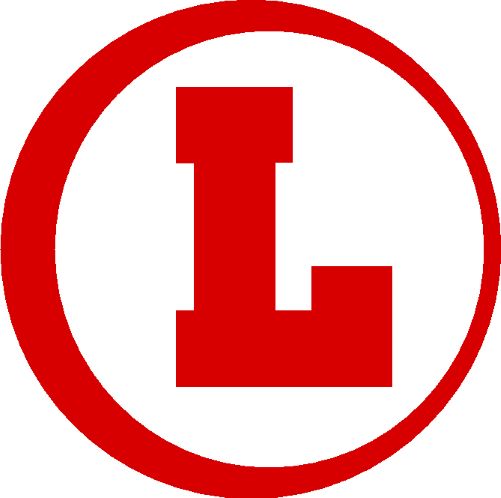 2021-2022 registration appointment information for 3 & 4 year old PreK and KindergartenRegistration Dates:  Monday, April 26, 2021 from 2:00 - 7:00			Friday, May 7, 2021 from 9:00 - 2:00Must have an appointment so that we can maintain safety protocols. Masks must be worn to appointment and all safety measures will be in place.You do not need to bring your child with you to the appointment.Location: Lancaster Primary School (if there is a need to change you will be notified)The 3 and 4 year old Pre-K enrollment is limited. To be considered, your child must be 3 or 4 years old on or before September 30, 2021. Applications will be taken until all available spots are filled.  Students must be toilet trained.All children registering for Kindergarten must be 5 years old on or before September 30, 2021 to be enrolled.What you will need to bring with you:Original birth certificate must be presented, can not be a photocopyRecord of immunizations (this item can be shared at a later date if necessary)Proof of residency in Lancaster CountyProof of residency must include the parent/legal guardians name and 911 address and must be dated. No post office boxes.Proof of residency document examples:  mortgage statement, deed, rental agreement, utility bill, tax statement, etc…  If you are residing in a home with permission from the homeowner, you will need the homeowner to complete a Leaseholder/Home Owner AffidavitVerification of family income - for PreK onlyVerification documents: copy of most recent tax forms, proof of assistance, pay stub (monthly, biweekly (2 consecutive), weekly (3 consecutive weeks) Parent /Guardian ID:Please bring proof of custody or notarized permission from custodian if neededWe look forward to seeing you and to serving your child in the upcoming year!Please reach out if you have any questions.Phone: 804.462.5100 (point of contact - Ms. Bria Tate ext. 3054)LPS Website: https://www.lcs.k12.va.us/o/lcps/page/lancaster-primary-school